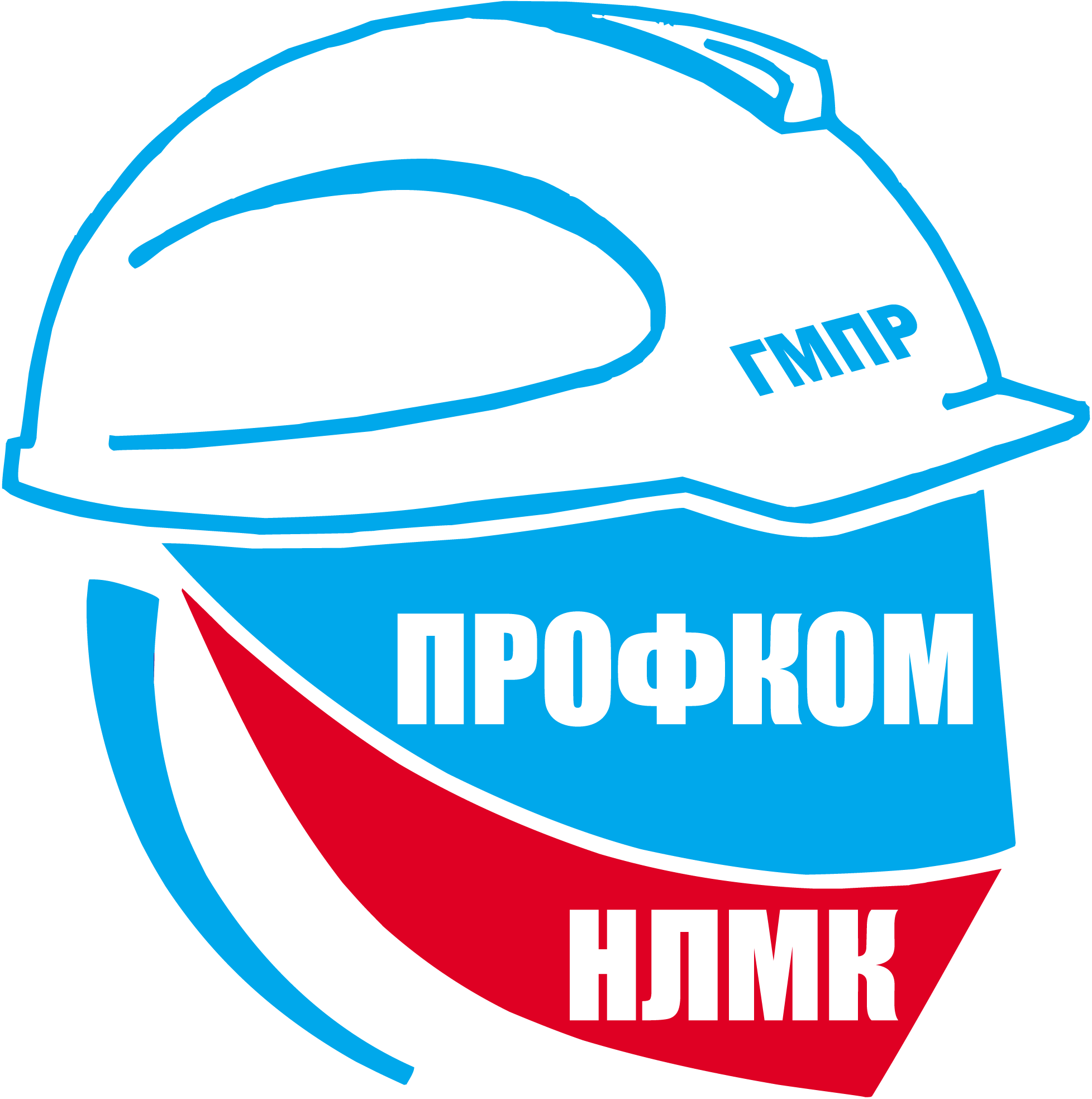 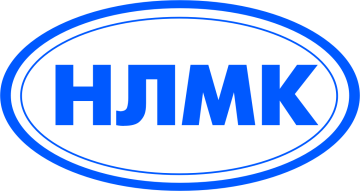 С П А Р Т А К И А Д Асреди цехов и подразделений ПАО «НЛМК»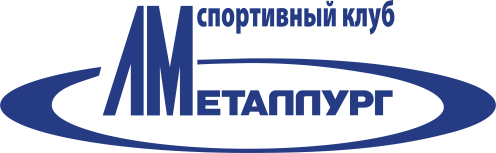 Проводящая организация: СК «Липецкий металлург»Допуск участников по пропуску и профсоюзному билету*2019 год1. Кубок ПАО «НЛМК» в Лыжной эстафете*Январь						                                        Лыжная трасса                                                                                                                                  лесопарка НЛМКСостав – 4 чел. Дистанция – 2 км.Результат команды определяется по финишу  участника 4-го этапа. Участникам запрещается стартовать в 2-х этапах и без нагрудного номера.Награждение: в командном зачете: 1 место – кубок, диплом. 2,3 место - дипломы                         в личном зачете:       1-3 место – медаль, диплом.2. Кубок ПАО «НЛМК» по пулевой стрельбеФевраль          							                        Пулевой тирСостав команды – 5 чел. Стрельба с 25 метров из малокалиберной винтовки с упора «лежа». Каждый участник стреляет  3 пробных + 5 зачетных выстрелов. Результат команды определяется по сумме набранных очков 5-ю  участниками.Награждение:  в командном зачете: 1 место – кубок, диплом. 2,3 место - дипломы                            в личном зачете:       1-3 место – медаль, диплом.3. Кубок ПАО «НЛМК» в эстафетном плавании*Март     								                   ООО «Нептун»Состав команды – 4 чел. Программа: 4  х 50 метров вольным стилем. Участникам запрещается стартовать на 2-х и более этапах. Результат команды определяется по итогам финиша участника 4 этапа.Представители от каждой команды приглашаются для определения сильнейшего пловца на дистанции 50 м вольным стилем  в личном зачете.Награждение:  в командном зачете: 1 место – кубок, диплом. 2,3 место – дипломы.                            в личном зачете:       1-3 место – медаль, диплом.4. Кубок ПАО «НЛМК» по шахматам*Март - апрель								Шахматный клуб,                                                                                                                    Ул.Неделина,20								                 Состав команды – 3 чел. (без запасных)В заявке указываются участники по доскам(первая,вторая,третья)Соревнования проводятся по правилам ФИДЕ. Количество туров -7, контроль времени - 25 минут.Соревнования командные, проводятся в два дня. Подача заявок и жеребьевка в день проведения соревнованийНаграждение: в командном зачете: 1 место – кубок, диплом; 2,3 место - дипломы.                            в личном зачете:       1-3 место – медаль, диплом.5. Кубок ПАО «НЛМК» по волейболу*Апрель - май					              	                              ООО  «Нептун»Состав команды – 10 чел. (с запасными).Количество игр и система проведения определяется на  жеребьевке взависимости от заявившихся команд. Явка представителей на жеребьевку обязательна. Протесты по составу команд принимаются до игры.Награждение: 1 место – кубок, диплом, 2 и 3 место – дипломы.                          «Лучший волейболист» – медаль, диплом6. Кубок ПАО «НЛМК» по настольному теннису*Апрель - май 							Спортзал ДЮСШ-4								                 Состав команды – 3 чел. ( без запасных).В  заявке указывается участники и номер ракетки (первая,вторая,третья)Встречи проводятся из 3-х сетов до 11 очков, при счете 2:0, 3-ий сет не играют. За победу 2 очка, поражение – 1 очко.Награждение: в командном зачете: 1 место – кубок, диплом; 2,3 место – дипломы.                    в личном зачете:        1-3 место – медаль, диплом7. Кубок ПАО «НЛМК» по легкоатлетическому кроссу*Апрель-Май                					Лесопарковая зона парка НЛМК								                 Состав команды – 3 чел. (мужчины). Разрешается стартовать 4-му участнику. В зачет команды засчитываются три лучших результата. Дистанция 1000 м. Женщины стартуют только в личном зачете, дистанция 500 м. Победитель определяется по наименьшей сумме результатов, показанных участниками всей команды.Награждение: в командном зачете: 1 место – кубок, диплом; 2,3 место - дипломы.                            в личном зачете (мужчины): 1-3 место – медаль, диплом.                           в личном зачете (женщины): 1 место – медаль, диплом.8. Чемпионат ПАО «НЛМК» по миди-футболу (1-ая и 2-ая лига)*Июнь - июль							                   ФОК «Новолипецкий»Состав – 20 чел. (с запасными). Соревнования проводятся в 2-х лигах в один круг по круговой системе. Команды, занявшие 2-а последних места в сезоне 2018 г. в 1-ой лиге, в следующем сезоне играют среди команд 2-ой лиги. Впервые заявленная команда в 2019 г. может выступать только во 2-ой лиге. Игры проходят в 2 тайма х 25 мин., с перерывом 5 мин. Победа - 3 очк., ничья – 1, поражение - 0. За неявку на игру или опоздание без уважительной причины (более 15 мин.),  команде засчитывается техническое поражение, а сопернику дается 3 очка. После 2-х неявок команда снимается с соревнований, все результаты ее игр аннулируются. Количество замен неограниченно, разрешаются повторные замены. Футболист, удаленный с поля, пропускает одну очередную игру. За непристойное поведение в ходе игры – удаление с поля с пропуском 2-х игр. Протесты могут быть поданы в течение 15 мин. после окончания игры, поставив в известность представителя команды соперников, сделав краткое изложение в протоколе матча. Протесты по составу команды подаются только до начала игр. В случае неспортивного поведения или конфликта команд – гл. судья имеет право прекратить матч. Соревнования проводятся согласно календарю игр. Вопрос переноса игр возможен по решению гл. судьи.В 1 лиге, в случае равенства очков у 2-х команд и ничьей в игре между собой, для определения победителя назначается переигровка. В остальных случаях преимущество получает команда, имеющая- наибольшее количество побед;- по игре между собой;- по лучшей разнице забитых и пропущенных мячей во всех играх;- по наибольшему количеству забитых мячей во всех играх..Награждение: Команды, занявшие 1 место в 1-х и 2-х лигах, награждаются Кубком, дипломами,  за 2, 3 места – дипломами. «Лучшие футболисты» 1 и 2-ой лиги –  медаль, диплом.Команды-участники 1-ой лиги получают дополнительно в зачет Спартакиады по 10 баллов.9. Кубок ПАО «НЛМК» по мини-футболу Август - сентябрь		            		                              ФОК «Новолипецкий»Состав: 10 чел. В поле – 4+1.Соревнования проводятся по олимпийской системе, согласно жеребьевке (2 тайма по  15  минут). В случае ничьей в основное время, победитель определяется в серии семиметровых ударов. Количество замен неограниченно, допускаются повторные замены.Награждение: 1 место – кубок, диплом,  2,3-и места – дипломы                     «Лучший футболист» – медаль, дипломОчки в зачет Спартакиады с 1 по 4-е место идут согласно основной таблице, остальным командам-участникам в зависимости от количества проведенных игр.10. Кубок ПАО «НЛМК» по баскетболу*Сентябрь - октябрь     		                       				       ООО «Нептун»Состав команды – 10 чел. (с запасными).Количество игр и система проведения определяется на жеребьевке. Явка представителей на жеребьевку обязательна. Протесты по составу команд принимаются до игры.Награждение: 1 место – кубок, диплом, 2,3-и места – дипломы.                    «Лучший баскетболист» – медаль, диплом.11. Кубок ПАО НЛМК по силовому многоборьюСентябрь				                                                      ФОК «Новолипецкий»Состав  – 3 чел. Соревнования проводятся в один день. Все участнике команды стартуют в следующих видах: подтягивания, прыжок в длину с места, поднос ног к перекладине, отжимания от пола. Результат команды определяется по сумме баллов, набранных каждым участником.Награждение:  в командном зачете:1 место – кубок, диплом, 2,3-и места – дипломы;                           в личном зачете награждается участник, занявший 1 место в каждом виде программы, по результатом многоборья – медаль, диплом.12. Кубок ПАО «НЛМК» в легкоатлетической эстафетеСентябрь     								       ФОК «Новолипецкий»Состав команды – 4 чел (независимо от пола и возраста). Дистанция: 4 по 100 метров. Бег осуществляется по своей дорожке, передача эстафетной палочки – в ограниченном коридоре, финиш участника 4 этапа с  эстафетной палочкой. Участникам запрещается стартовать на 2-х и более этапах. Результат команды определяется по итогам финиша участника 4 этапа, при условии соблюдения правил передачи эстафетной палочки.Представители от каждой команды приглашаются для определения сильнейшего спринтера на дистанции 100 м в личном зачете.Награждение:  в командном зачете: 1 место – кубок, диплом.2,3 место- дипломы                            в личном зачете:       1-3 место – медаль, диплом.13. Кубок  ПАО «НЛМК» по  гиревому спорту*Сентябрь - октябрь 				                               ФОК «Новолипецкий»Состав – 3 чел. Вес гири – 24 кг., упражнение «рывок».Контрольное время – до 10 мин. Разрешается 1 раз за время выполнения упражнения перехватить гирю в другую руку.Результат команды складывается из количества подъемов гири  каждым членом команды в интервале контрольного времени.	Награждение: в командном зачете: 1 место – кубок, диплом, 2,3-и места – дипломы                           в личном зачете 1-3 место – медаль, диплом.14. Кубок ПАО НЛМК по стендовой стрельбеСентябрь -октябрь					            Стрелково-стендовый комплексСостав  – 3 чел. (независимо от пола и возраста).Соревнования проводятся на 2-х площадках. Каждый участник принимает по 30 мишеней (площ. №1 - 15 мишеней и площ.. №2 – 15 мишеней). Результат команды складывается из суммы пораженных мишеней 3-х участников команды  (90 очков).В случае равенства очков у команд, наивысшее место присуждается по наибольшему количеству очков в последней серии. При  равенстве  очков в личном зачете (1-3 место) проводится перестрелка до промаха.Награждение:  в командном зачете:1 место – кубок, диплом, 2,3-и места – дипломы;                            в личном зачете 1-3 место – медаль, диплом.15. Кубок по бадминтонуСентябрь-октябрь                                                                                     ООО «Нептун»Состав команды – 2 чел. – парный разряд.	Заявки подаются заранее для проведения жеребьевки.К участию в соревнованиях допускаются команды, состоящие из работников комбината, имеющих пропуск.Система проведения игр по олимпийской системе. Игрок во время проведения игр может выступать только за одну команду. Игры проводятся до 30 очков.Награждение: за 1 место – кубок и диплом, 2-3 место – дипломы.Лучший бадминтонист награждается медалью и дипломом.16. Кубок по л/атлетикеСентябрь                                                                         стадион ФОК «Новолипецкий»Состав команды – 4 человека (мужчины). К участию в соревнованиях по легкой атлетике допускаются команды цехов и подразделений по пропускам «НЛМК» согласно заявкам, поданным в день проведения.Программа - бег на 60 м.;- толкание ядра (3 зачетных попытки).     Награждение: в командном зачете (по итогам 2-х дисциплин всех участников команлы): 1 место – кубок, диплом; 2,3 место – дипломы;в личном зачете (по итогам 2-х дисциплин): 1-3 место – медаль, диплом.17. Кубок по дартсуОктябрь                                                                                           ФОК «Новолипецкий»Состав команды – 3 человека.К участию в соревнованиях допускаются команды, состоящие из работников ПАО «НЛМК» и членов профсоюзной органищации.Высота до центра – 173 см., расстояние до дартса – 237 см.Очередность команд определяется по жеребьевке.Каждый участник выполняет 6 попыток подряд по 3 броска (дротика). Суммируется количество очков по попыткам для каждого участника и подсчитывается сумма команды.В случае равенства баллов у команд-призеров, приглашается по 1 участнику. Дается 6 попыток (3 броска).Протесты по составу команд принимаются до начала каждой игры.Награждение: команда-победитель награждается дипломом СК «Липецкий металлург» и Кубком, командам, занявшим 2-3 место, вручается диплом.Выявляется победитель по результатам личного первенства, который награждается дипломом и медалью.18. Кубок по городкам Сентябрь-октябрь                                                                площадки парка НЛМКСостав команды – 2 человека.К участию в соревнованиях допускаются команды, состоящие из работников комбината, имеющих пропуск и профсоюзный билет.Игрок во время проведения игр может выступать только за одну команду. Каждому участнику дается по 4 броска. Один выбитый городок – 1 очко.Заявки и регистрация – в день проведения соревнований.Награждение: командный зачет - за 1 место – кубок и диплом, 2-3 место – дипломы;                        личный зачет – победитель и призеры – медаль и диплом. 19.Кубок по  стрелковому полиатлонуНоябрь                                                                                                               Пулевой тирСостав команд – 3 человека.К участию в соревнованиях допускаются команды, состоящие из работников комбината, имеющих пропуск.Программа:- стрельба из м/к винтовки из положения лежа с 25-ти метров (3 проб. и 5 зачетных);- стрельба из пневматической винтовки из положения сидя с 10-ти метров (3 проб. и 5 зачетных). - стрельба из пистолета CZ75-SP01  из положения стоя c 25-ти метров  (3 проб. и 5 зачетных)По сумме результатов всех видов,набранных всеми участниками команды определяется победитель.Подача заявок и регистрация проводятся в день соревнований.Награждение: командный зачет – за 1 место – кубок и диплом, за 2-3 место – диплом.                          личный зачет – победитель и призеры – медаль и диплом.20. Кубок по бильярдуНоябрь-декабрь                                                                                       КРК «Мегаполис»Состав команды – 3 человека.Турнир проводится по правилам игры в «американку» по олимпийской ситеме в 3-х подгруппах.Награждение: командный зачет - за 1 место – кубок и диплом, 2-3 место – дипломы;                        личный зачет – победитель и призеры – медаль и диплом.Условия подведения итогов  Спартакиады                    Таблица начисления баллов  по 20-и видам спорта в зачет «Спартакиады»            * Цех или подразделение может заявить 2–е и более команд. В зачет Спартакиады будет засчитан лучший результат. Во всех игровых видах, стендовой, пулевой стрельбе, н/тенниса вторые команды могут быть допущены с ограничением, в зависимости от количества заявленных команд и имеющихся возможностей спортивных площадок.* Наличие заявки от команды, пропусков у каждого участника на все соревнования обязательны. Профсоюзные билеты предъявляются на виды спорта с пометкой *.* Общекомандное первенство среди цехов и подразделений  определяется по наибольшей сумме баллов,  набранных во всех видах спорта, входящих в программу Спартакиады.В случае равенства очков у 2-х и более команд - призеров, победителем становится подразделение с наибольшим колличеством  1–их мест по видам спорта,входящих в Спартакиаду.В случае равенства 1-х мест,считаются 2-е места и т.д.                Всю информацию смотрите на сайте www.lmetallurg.ru.                Электронный адрес lm.48@mail.ru.               Контактный тел.: 43-15-84 (Бессонова Т.А., Меркулов Е.)     Информация по выполнению нормативов   Всероссийского физкультурно-спортивного комплекса«ГОТОВ К ТРУДУ И ОБОРОНЕ» (ГТО)ВНИМАНИЕ! Всю необходимую информацию о комплексе ГТО можно найти на официальном сайте www.gto.ruПолезные ссылки:Нормативы комплекса ГТО Приказ Минспорта России от 19.06.2017 № 542 «ОБ УТВЕРЖДЕНИИ ГОСУДАРСТВЕННЫХ ТРЕБОВАНИЙ К УРОВНЮ ФИЗИЧЕСКОЙ ПОДГОТОВЛЕННОСТИ НАСЕЛЕНИЯ НА 2018-2021 ГОДЫ» См.приложение №1                                                                                                                           Приложение №1 ЗАЯВКА (коллективная) на участие в выполнении нормативов испытаний (тестов) Всероссийского физкультурно-спортивного комплекса «Готов к труду и обороне» (ГТО) ____________________________________________________________________________        							(наименование цеха, подразделения)Всего в заявке допущено ______________________________________человек Представитель команды_________________________/__________________________/ Врач___________________________/________________________/Руководитель _______________________________________/_____________________________/м.п.________________________                      дата1 место –   30 баллов2 место –   27 баллов3 место –   25 баллов                 4 место –   24 балла                 5 место –   23 балла                 6 место  -   22 балла                 7 место –   21 балл8 место –   20 баллов9 место –   19 баллов10 место -   18 баллов11 место –  17 баллов12 место –  16 баллов13 место –  15 баллов14 место  –  14 баллов15 место  -  13 баллов16 место  -  12 баллов17 место –  11 баллов18 место  -  10 баллов19 место – 9 баллов20 место – 8 баллов21 место – 7 баллов22 место – 6 баллов23 место – 5 баллов24 место  - 4 балла25 место – 3 балла26 место – 2 балла27 место и ниже – 1 баллПошаговая инструкция допуска участникак выполнению нормативов испытаний (тестов) ВФСК  ГТО Пройдите регистрацию на официальном интернет-портале Комплекса ГТО www.gto.ru. Открываете  официальный  сайт – регистрация – заполнить все поля – загружаете личное фото (скан фото с паспорта подходит точно).     При успешной регистрации Вы получите уникальный  идентификационный  номер     (УИН или ID-номер).Заполнить заявку (см. Приложение 1) и отправить на e-mail: lm.48@mail.ru  (без допуска врача)  для  подготовки  протоколов.В день выполнения норм ГТО предоставить: -оформленную заявку с допуском врача (получить в поликлинике НЛМК или приложить справки на каждого участника);          - паспорт;          - согласие на обработку персональных данных(заполняется по месту)       5.Центр тестирования  осуществляет  прием  нормативов  ГТО на объектах спортивного клуба «Липецкий металлург» по мере готовности команд из цехов и подразделений.        6.Для тех работников НЛМК,кто зарегистрировался в 2018 году,повторную регистрацию проходить не нужно,УИН остается прежним.       7. Следите за оперативной информацией по сдаче ГТО  на нашем сайте  www.lmetallurg.ru.  в разделе Спартакиада, объявления.   5. Внимание! Неправильно заполненные персональные данные участника при регистрации не позволят внести результаты в личный кабинет участника№ФИОУИН участникаДата рожденияВозрастная ступеньДопуск врача